JĘZYK ANGIELSKI DLA 3 - 4 latkówTemat: It's sunny. 

Słownictwo: 

How’s the weather? - Jaka jest pogoda? 
weather - pogoda, 
sunny - słonecznie,
snowy - śnieżnie,
rainy - deszczowo,
windy - wietrznie.
1. Na początku proponuję powitanie znaną przez dzieci piosenką:https://www.youtube.com/watch?v=tVlcKp3bWH82.. Przy utrwaleniu słownictwa związanego z pogodą, do powtarzanych wyrazów możemy dodać określony ruch (inny do każdej karty obrazkowej):
SUNNY – dzieci są uśmiechnięte i wkręcają tzw. „żarówki” rękomaRAINY – dzieci rozkładają parasol i „chowają się” pod nimWINDY – dzieci mocno dmuchają ( lub naśladują drzewa rękoma, które uginają się pod naporem wiatru)SNOWY - dzieci pokazują jak jeżdżą na łyżwach lub sankach/ inna opcja- lepią bałwana UWAGA! Karty obrazkowe znajdą Państwo na stronie 2.3. Aby osłuchać się z językiem możecie  obejrzeć Państwo wraz z dziećmi bajki w języku angielskim, a następnie, w języku polskim by dzieci zrozumiały ich treść.
Dziś proponuję dzieciom bajki związane z pogodą. Peppa Pig - Thunderstormhttps://www.youtube.com/watch?time_continue=1&v=HQOQAcHkWiU&feature=emb_logoPeppa Pig - Błyskawicahttps://www.youtube.com/watch?v=7BiNtaRguVAPeppa Pig - Snowhttps://www.youtube.com/watch?v=RbKPdwBOPF8Peppa Pig - Śnieghttps://www.youtube.com/watch?v=fGSBXxiYs5I4. Gdy bajki zostaną obejrzane, a dzieciom pozostanie jeszcze energia, mogą Państwo poprosić je, aby nauczyły Państwa tańca do piosenki "Head, shoulders, knees and toes", a przy okazji utrwaliły słownictwo dotyczące części ciała. 
Piosenkę znajdą państwo pod poniższym linkiem:https://www.youtube.com/watch?v=WX8HmogNyCY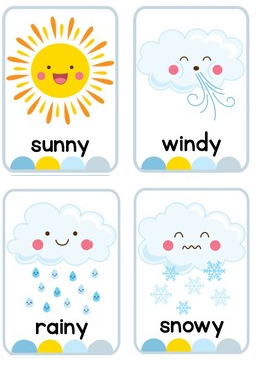 